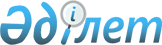 Об определении сроков предоставления заявок на включение в список получателей субсидий и оптимальных сроков сева по каждому виду субсидируемых  приоритетных сельскохозяйственных культур по Астраханскому району на 2013 годПостановление акимата Астраханского района Акмолинской области от 29 апреля 2013 года № 160. Зарегистрировано Департаментом юстиции Акмолинской области 17 мая 2013 года № 3743      Примечание РЦПИ.

      В тексте документа сохранена пунктуация и орфография оригинала.

      В соответствии с подпунктом 5) пункта 1 статьи 31 Закона Республики Казахстан от 23 января 2001 года "О местном государственном управлении и самоуправлении в Республике Казахстан", Правилами субсидирования из местных бюджетов на повышение урожайности и качества продукции растениеводства, утвержденным постановлением Правительства Республики Казахстан от 4 марта 2011 года № 221, на основании рекомендации товарищества с ограниченной ответственностью "Научно-производственный центр зернового хозяйства имени А.И.Бараева" от 11 апреля 2013 года № 248, акимат Астраханского района ПОСТАНОВЛЯЕТ:



      1. Определить сроки предоставления заявок на включение в список получателей субсидий и оптимальные сроки сева по каждому виду субсидируемых приоритетных сельскохозяйственных культур по Астраханскому району на 2013 год согласно приложению.



      2. Контроль за исполнением данного постановления возложить на заместителя акима района Кожахмет М.К.



      3. Настоящее постановление вступает в силу со дня государственной регистрации в Департаменте юстиции Акмолинской области и вводится в действие со дня официального опубликования.      Аким Астраханского района                  Т.Ерсеитов

Приложение к постановлению

акимата Астраханского района

от 29 апреля 2013 года № 160 Сроки представления заявок на включение в список получателей субсидий и оптимальные сроки сева по каждому виду субсидируемых приоритетных сельскохозяйственных культур по Астраханскому району на 2013 год
					© 2012. РГП на ПХВ «Институт законодательства и правовой информации Республики Казахстан» Министерства юстиции Республики Казахстан
				№ п/пНаименование культурОптимальные сроки севаСроки представления заявок1яровая пшеница среднеспелаяс 18 мая по 26 маядо 27 мая2яровая пшеница среднепоздняяс 18 мая по 23 маядо 24 мая3яровая пшеница среднеранняяс 23 мая по 30 маядо 31 мая4яровой ячменьс 27 мая по 5 июнядо 6 июня5овесс 26 мая по 30 маядо 31 мая6гречихас 25 мая по 3 июнядо 4 июня7горохс 18 мая по 25 маядо 26 мая8чечевицас 18 мая по 26 маядо 25 мая9нутс 18 мая по 25 маядо 26 мая10подсолнечник на маслосеменас 18 мая по 23 маядо 24 мая11ленс 18 мая по 26 маядо 27 мая12сафлорс 17 мая 23 маядо 24 мая13картофельс 17 мая по 25 маядо 26 мая14овощис 20 мая по 15 июнядо 16 июня15весенний посев многолетних злаковых и бобовых травс 17 мая по 25 маядо 26 мая16кукуруза на силосс 20 мая по 25 маядо 26 мая17суданская травас 20 мая по 28 маядо 29 мая